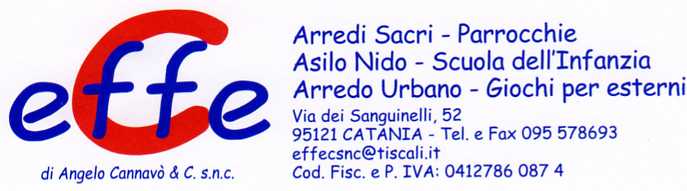 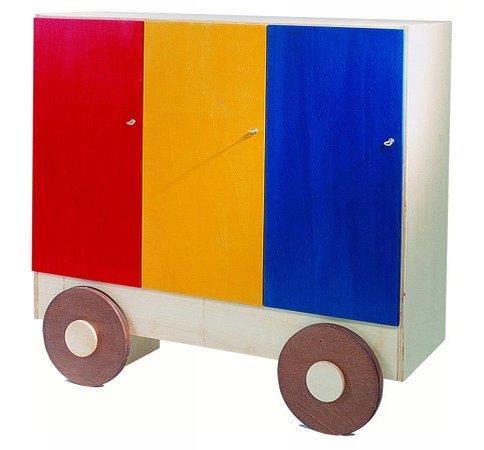 Descrizione:Armadio 2 ante realizzato interamente in multistratodi okume.Dimensioni: 110(l)x87,5(h)x40 cm, con 2 ripianiinterni, e maniglie sostituite da dei fori che rendonol'armadiatura morbida e contemporanea.Il nuovo design arrotondato e morbido, si coniugaottimamente con le caratteristiche di questo legnodalla venatura forte e dal colore caldo.Spessore struttura 22 mm, inserti angolari arrotondatiin faggio.Dimensioni: 110(l)x117,5(h)x40 cmDimensioni: 110(l)x87,5(h)x40 cm
Categoria: ArmadiCodice: RA03003Tipi di scuola: nido, materna, adulto